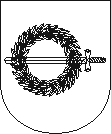 BIUDŽETINĖ ĮSTAIGA PRIEKULĖS KULTŪROS CENTRASBiudžetinė įstaiga, Turgaus g. 4, LT-96341 Priekulė,Tel. 8 (685) 41668, el. p. priekuleskc@gmail.comDuomenys kaupiami ir saugomi Juridinių asmenų registre, kodas 302296063Klaipėdos rajono savivaldybės administracijos                                                           2021-09-15   Nr. P1.1-10Kultūros, sveikatos ir socialinės politikos skyriuiDĖL VEIKLOS PLANO IR ATASKAITOSAdministratorė, laikinai einanti direktoriaus pareigas                                                 Katerina MarcinkevičienėErnesta Bakšienė, renginių organizatorė 8 601 66270                                                    PLANAS                                                    PLANAS                                                    PLANAS                                                    PLANAS                                                    PLANAS                                                    PLANAS                                                    PLANASEil.Nr.Eil.Nr.    Data                Veikla        Vieta   Atsakingas           asmuo1.1.10-01, 02, 14  Numatomos edukacinės programos atvykstantiems į Dreverną svečiamsDrevernos kultūros namaiV. Asnauskienėužsakoma2.2.10-1318.00Keramikos edukacija vaikams Agluonėnų kultūros namaiR. KutkėA. Žilienėmokama3.3.10-1518.00Proto mūšis AgluonėnuoseParko g. 6, Agluonėnai, Klaipėdos r. „Mažoji Prūsija“ (vieta tikslinama)R. KutkėA. Žilienėnemokama4.4.Visą mėn. Ukrainiečių skulptoriaus Oleksyj Leonov skulptūrų paroda.Drevernos kultūros namaiV. Asnauskienėnemokama5.5.10-2316.00„Visos rudens spalvos“ – muzikinis vakaras senjorams.Drevernos kultūros namaiV. Asnauskienėnemokama6.6.10-2918.00Šilutės kultūros ir pramogų centro sakralinės muzikos mišraus choro „Laudamus“ koncertinė programa.Instaliacija „Amžinybės šviesa“.Priekulės evangelikų liuteronų bažnyčiaSenosios Priekulės evangelikų liuteronų bažnyčios pamataiJ. Petraitienėnemokama7.7.10-31Liaudiškos muzikos kapelos „Bengeliai“ koncertinė programa Barstyčių bendruomenės šventėjeBarstyčiai, Skuodo r.J. PetraitienėATASKAITAATASKAITAATASKAITAATASKAITAATASKAITAATASKAITAATASKAITA1.08-01,  04, 06, 07, 08, 10, 14, 20, 21, 22, 24,  08-01,  04, 06, 07, 08, 10, 14, 20, 21, 22, 24,  Folklorinės edukacinės programos „Į žvejus eisiu“ Drevernos svečiams.Drevernos kultūros  namų kiemelis, J.Gižo sodybaV. Asnauskienė2.08.1408.14Drevernos pasakorių lietuvininkų tarmės pristatymas  Agluonėnų Žolinių šventėje Agluonėnų parkasV. Asnauskienė3.08-1411.0008-1411.00Žolinės. Alasas AgluonėnuoseAgluonėnų parkasŽilienė4.08-149.0008-149.00Interviu – apie šišioniškių gyvenimo būdą, tarmę LRT radijo laidai „Kultūros savaitė“ LRT radijo kultūra stotisV. Asnauskienė5.08-17, 18, 19, 2508-17, 18, 19, 25Savivaldybės sporto ir Gargždų jaunimo ir vaikų užimtumo centro organizuojamų stovyklų edukaciniai užsiėmimai, susitikimai su menininkais, istorikais.Drevernos kultūros namaiV. Asnauskienė ir stovyklautojų vadovai.6.08-2617.3008-2617.30Ukrainiečio menininko Oleksij Leonov skulptūrų parodos atidarymo vakaras.Drevernos kultūros namaiV. Asnauskienė7.08-2718.0008-2718.00Kūrybinis susitikimas su Karaliaučiaus lietuvių bendruomenės projekto „Prūsų Lietuva – lietuvių kultūros lopšys“ dalyviais; Folkloro kolektyvų edukacijosDrevernos kultūros namai ir kiemelis.V. Asnauskienė 8.08-2816.0008-2816.00Renginys skirtas jaunimui „Paskutinės dūzgės“Priekulės Turgaus aikštėE. Bakšienė9.08-319.0008-319.00Gargždų muziejaus organizuoto projekto „Modernios kultūros įstaigos darbuotojų mokymai“ teoriniai ir praktiniai užsiėmimai.Drevernos kultūros namaiV. Asnauskienė 